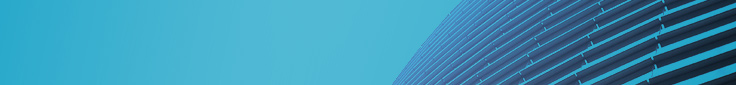 以下資料由晶呈科技股份有限公司及其推薦證券商提供，資料若有錯誤、遺漏或虛偽不實，均由該公司及其推薦證券商負責。以下揭露之認購價格及依據等資訊，係申請登錄興櫃公司與其推薦證券商依認購當時綜合考量各種因素後所議定。由於興櫃公司財務業務狀況及資本市場將隨時空而變動，投資人切勿以上開資訊作為投資判斷之唯一依據，務請特別注意   認購相關資訊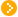    公司簡介   主要業務項目   最近五年度簡明損益表及申請年度截至最近月份止之自結損益表   最近五年度簡明資產負債表   最近三年度財務比率公司名稱：晶呈科技股份有限公司 (股票代號：4768)註1：103~107年度財務資料均經會計師查核簽證。註2：係自結數字，未經會計師查核簽證，因此可能與會計師查核結果存有差異，請投資人於參考時審慎評估。註1：103~107年度財務資料均經會計師查核簽證。投資人若欲查詢該公司更詳細之資料請連結至公開資訊觀測站!!輔導推薦證券商國票綜合證券股份有限公司、大展證券股份有限公司主辦輔導券商聯絡人電話國票綜合證券股份有限公司  郭馨如(02)2528-8988#581註冊地國(外國發行人適用)訴訟及非訟代理人(外國發行人適用)輔導推薦證券商認購晶呈科技股份有限公司股票之相關資訊輔導推薦證券商認購晶呈科技股份有限公司股票之相關資訊輔導推薦證券商認購晶呈科技股份有限公司股票之相關資訊證券商名稱主辦協辦證券商名稱國票綜合證券股份有限公司大展證券股份有限公司認購日期民國108年11月20日民國108年11月20日認購股數（股）789,000100,000認購占擬櫃檯買賣股份總數之比率2.66%0.34%認購價格每股新台幣20元每股新台幣20元認購價格之訂定依據及方式一、認購價格訂定所採用的方法、原則或計算方式本推薦證券商參酌一般市場認購價格訂定方式，評估市價法、成本法及現金流量折現法等評價方式，以推算合理之股票價格，作為本推薦證券商認購晶呈科技股份有限公司(以下簡稱晶呈公司)興櫃股票價格之訂定依據；再參酌該公司產業概況、經營績效、發行市場環境及同業市場狀況等因素後，由本推薦證券商與該公司共同議定之。基於目前股票價值的評估方法諸多種類，而各種方法皆有其優缺點，評估之結果亦有所差異，目前市場上常用之股票評價方法主要包括：1.市場法：本益比法、股價淨值比法及市值法，係透過已公開的資訊與整個市場、產業性質相近的同業與被評價公司歷史軌跡比較，作為評量企業的價值依據，再根據被評價公司本身異於採樣公司之部分作折溢價的調整。2.成本法：係以帳面之歷史成本資料作為公司價值評定基礎的淨值法。3.現金流量折現法：為採用未來現金流量作為公司價值之評定基礎。市價法有本益比法及股價淨值比法，皆係透過已公開資訊，與整個市場、產業性質相近同業及被評價公司歷史軌跡比較，以衡量企業的價值，再依據被評價公司本身異於採樣公司部分作折溢價調整；成本法為以帳面歷史成本作為公司價值評定基礎的淨值法；現金流量折現法係根據該公司未來預估之獲利及現金流量，以涵蓋風險的折現率來折算現金流量，同時考慮實質現金及貨幣之時間價值。然而，成本法易忽略通貨膨脹因素且無法表達目前真正之經濟貢獻值，且深受財務報表所採行之會計原則與方法之影響，將可能低估成長型公司應有之價值，故國際上採用成本法評估企業價值者不多見；現金流量折現法主係以未來各期創造現金流量之折現值合計認定為股東權益，然因未來現金流量無法精確掌握，評價使用之相關參數無一致標準，可能無法合理評估公司應有之價值，實務上較少採用，故本次推薦證券商認購晶呈公司股票擬採用市場法-本益比法作為評估晶呈公司興櫃認購價格之依據。該公司主要從事精密化學品之生產製造與銷售，應用於半導體前段、半導體封裝、平面顯示器前段等各類製程所需；特殊材料之銷售與代理，主要為半導體產業、LED產業等所需之材料；精密設備之銷售與代理，主要為太陽能產業等所需之設備及其零組件。該公司主要從事之特殊氣體生產製造與銷售業務，目前台灣尚無上市櫃公司提供與該公司相同之相關業務，經參酌上市(櫃)同業中同為化學品生產製造與銷售相似之國內上市櫃公司，選取產品性質類似之臺灣永光化學工業股份有限公司(上市公司、以下簡稱永光、股票代號：1711)、長興材料工業股份有限公司(上市公司、以下簡稱長興、股票代號：1717)及崇越科技股份有限公司(上市公司、以下簡稱崇越、股票代號：5434)做為該公司之採樣同業。茲將其採樣同業、上市化學工業類股及上櫃化學工業類股最近三個月(108年8月~108年10月)之平均本益比列式如下表：單位：倍資料來源：財團法人中華民國證券櫃檯買賣中心及證券交易所網站由上表觀之，採樣同業公司最近三個月(108年8月~108年10月)之平均本益比在10.17倍～31.09倍之間。以晶呈公司107年度及108年第二季經會計師查核簽證或核閱之合併財務報告，設算最近四季(107年第三季至108年第二季)，並排除該公司對太陽能產業客戶(綠能科技股份有限公司)所提列一次性呆帳損失後，推算之稅後淨利38,058仟元，再依108年6月30日所流通在外股份總數27,127千股，推算全年度稅後每股盈餘約為1.40元。以採業同業本益比區間10.17倍～31.09倍及上述推算之108年度稅後每股盈餘1.40元，估算合理價格區間為14.24元~43.53元，再考量股票流通性風險貼水為30%，經計算參考價格區間約為9.97元~30.47元，故本次認購價格為每股新台幣20元尚屬合理。二、推薦證券商與發行人共同議定認購價格合理性之評估意見綜上所述，本次興櫃認購價格之訂定除依國際慣用之評價方法計算晶呈公司之合理價格，參酌該公司經營績效、獲利情況、所處市場環境、產業未來成長性及同業之市場狀況，並考量興櫃巿場流動性不足之風險後，本推薦輔導證券商與晶呈公司共同議定之每股認購價格，應尚屬合理。一、認購價格訂定所採用的方法、原則或計算方式本推薦證券商參酌一般市場認購價格訂定方式，評估市價法、成本法及現金流量折現法等評價方式，以推算合理之股票價格，作為本推薦證券商認購晶呈科技股份有限公司(以下簡稱晶呈公司)興櫃股票價格之訂定依據；再參酌該公司產業概況、經營績效、發行市場環境及同業市場狀況等因素後，由本推薦證券商與該公司共同議定之。基於目前股票價值的評估方法諸多種類，而各種方法皆有其優缺點，評估之結果亦有所差異，目前市場上常用之股票評價方法主要包括：1.市場法：本益比法、股價淨值比法及市值法，係透過已公開的資訊與整個市場、產業性質相近的同業與被評價公司歷史軌跡比較，作為評量企業的價值依據，再根據被評價公司本身異於採樣公司之部分作折溢價的調整。2.成本法：係以帳面之歷史成本資料作為公司價值評定基礎的淨值法。3.現金流量折現法：為採用未來現金流量作為公司價值之評定基礎。市價法有本益比法及股價淨值比法，皆係透過已公開資訊，與整個市場、產業性質相近同業及被評價公司歷史軌跡比較，以衡量企業的價值，再依據被評價公司本身異於採樣公司部分作折溢價調整；成本法為以帳面歷史成本作為公司價值評定基礎的淨值法；現金流量折現法係根據該公司未來預估之獲利及現金流量，以涵蓋風險的折現率來折算現金流量，同時考慮實質現金及貨幣之時間價值。然而，成本法易忽略通貨膨脹因素且無法表達目前真正之經濟貢獻值，且深受財務報表所採行之會計原則與方法之影響，將可能低估成長型公司應有之價值，故國際上採用成本法評估企業價值者不多見；現金流量折現法主係以未來各期創造現金流量之折現值合計認定為股東權益，然因未來現金流量無法精確掌握，評價使用之相關參數無一致標準，可能無法合理評估公司應有之價值，實務上較少採用，故本次推薦證券商認購晶呈公司股票擬採用市場法-本益比法作為評估晶呈公司興櫃認購價格之依據。該公司主要從事精密化學品之生產製造與銷售，應用於半導體前段、半導體封裝、平面顯示器前段等各類製程所需；特殊材料之銷售與代理，主要為半導體產業、LED產業等所需之材料；精密設備之銷售與代理，主要為太陽能產業等所需之設備及其零組件。該公司主要從事之特殊氣體生產製造與銷售業務，目前台灣尚無上市櫃公司提供與該公司相同之相關業務，經參酌上市(櫃)同業中同為化學品生產製造與銷售相似之國內上市櫃公司，選取產品性質類似之臺灣永光化學工業股份有限公司(上市公司、以下簡稱永光、股票代號：1711)、長興材料工業股份有限公司(上市公司、以下簡稱長興、股票代號：1717)及崇越科技股份有限公司(上市公司、以下簡稱崇越、股票代號：5434)做為該公司之採樣同業。茲將其採樣同業、上市化學工業類股及上櫃化學工業類股最近三個月(108年8月~108年10月)之平均本益比列式如下表：單位：倍資料來源：財團法人中華民國證券櫃檯買賣中心及證券交易所網站由上表觀之，採樣同業公司最近三個月(108年8月~108年10月)之平均本益比在10.17倍～31.09倍之間。以晶呈公司107年度及108年第二季經會計師查核簽證或核閱之合併財務報告，設算最近四季(107年第三季至108年第二季)，並排除該公司對太陽能產業客戶(綠能科技股份有限公司)所提列一次性呆帳損失後，推算之稅後淨利38,058仟元，再依108年6月30日所流通在外股份總數27,127千股，推算全年度稅後每股盈餘約為1.40元。以採業同業本益比區間10.17倍～31.09倍及上述推算之108年度稅後每股盈餘1.40元，估算合理價格區間為14.24元~43.53元，再考量股票流通性風險貼水為30%，經計算參考價格區間約為9.97元~30.47元，故本次認購價格為每股新台幣20元尚屬合理。二、推薦證券商與發行人共同議定認購價格合理性之評估意見綜上所述，本次興櫃認購價格之訂定除依國際慣用之評價方法計算晶呈公司之合理價格，參酌該公司經營績效、獲利情況、所處市場環境、產業未來成長性及同業之市場狀況，並考量興櫃巿場流動性不足之風險後，本推薦輔導證券商與晶呈公司共同議定之每股認購價格，應尚屬合理。公司簡介(公司介紹、歷史沿革、經營理念、未來展望等)公司介紹本公司設立於民國99年12月16日，創立於台灣苗栗縣，本公司主要營業項目為精密化學品之生產製造與銷售，應用於半導體前段、半導體封裝、平面顯示器前段等各類製程所需；特殊材料之銷售與代理，主要為半導體產業、LED產業等所需之材料；精密設備之銷售與代理，主要為太陽能產業等所需之設備及其零組件，公司能夠提供客戶需求導向的客製化產品與服務，以求精確符合使用者需求。鑑於各類特殊氣體都具一定的危險性，故客戶廠內的庫存都以極少庫存量為原則，採用完隨時採購之模式。因國內在地生產的乾式化學品廠商不多且大都為國外大廠在台所設立的分公司，故本公司之特殊氣體，都是專精之生產製造項目，其在地供應鏈非常短，能提供給客戶最快速的到貨服務，使客人在需求數量與安全庫存上無後顧之憂。另本公司擁有製程上，從容器製作到純化與微量分析之關鍵技術，故對產品品質掌控度非常高。歷史沿革 經營理念本公司以”品質掛帥”為前提，串聯”生產研發為核心，貿易服務為觸角”兩大核心主軸，永續經營運轉。不僅投下大量資源在產品研發上，在新貿易商品的引進亦不遺餘力，更擁有豐富經驗之經理人與經營團隊，不但能提供客戶技術支援，亦可有效擴大供應產品應用層面，提供上、中、下游共創三贏的局面。本公司同時制定以下目標作為長期發展策略之基礎：選材、育才、用才、留才達成全面的成就。回饋社會，善盡企業之公民責任。較其他競爭者提供更好的產品與服務，以滿足客戶並創造客戶的利益。從外界客戶的眼光不斷要求自己。達成股東期望的財務報酬。堅持追求卓越的品質與製造系統，成為全球特殊氣體客戶的第一選擇。運用跨國的傑出專業技術交流，並廣設據點，就近服務客戶來建立永續競爭優勢。 未來展望拓展現有半導體材料之製造銷售項目；開發新客戶，提高市場佔有率；積極拓展中國大陸市場之銷售，擴大供給亞太與全球運籌物流供應鏈；開拓新加坡、日本及美國特殊氣體外銷市場；應用自有專利“氣相蝕刻技術”於非電子產業。 主要業務項目： 主要係從事精密化學品之生產製造與銷售、特殊材料之銷售與代理及精密設備之銷售與代理。 主要業務項目： 主要係從事精密化學品之生產製造與銷售、特殊材料之銷售與代理及精密設備之銷售與代理。 主要業務項目： 主要係從事精密化學品之生產製造與銷售、特殊材料之銷售與代理及精密設備之銷售與代理。 主要業務項目： 主要係從事精密化學品之生產製造與銷售、特殊材料之銷售與代理及精密設備之銷售與代理。公司所屬產業之上、中、下游結構圖：1.半導體產業鏈2.平面顯示器產業鏈3.太陽能產業鏈4.LED產業鏈公司所屬產業之上、中、下游結構圖：1.半導體產業鏈2.平面顯示器產業鏈3.太陽能產業鏈4.LED產業鏈公司所屬產業之上、中、下游結構圖：1.半導體產業鏈2.平面顯示器產業鏈3.太陽能產業鏈4.LED產業鏈公司所屬產業之上、中、下游結構圖：1.半導體產業鏈2.平面顯示器產業鏈3.太陽能產業鏈4.LED產業鏈產品名稱產品圖示及介紹重要用途或功能精密化學品（統稱：特殊氣體）：C4F8(八氟環丁烷)、SiF4(四氟化矽)、C3F8(八氟丙烷)、C4F6(六氟丁二烯)、CH2F2(二氟甲烷)、F2 mixture(氟混合氣)、SF6(六氟化硫)、Xe(氙)、Kr(氪)、 Neon(氖)、Neon Mixture(氖混合氣)等＊應用於半導體前段、半導體封裝、平面顯示器前段等各類製程所需。特殊材料：再生晶圓及銅磁晶片＊再生晶圓(Reclaim Wafer)主要應用於晶圓代工與記憶體廠製程監控，透過使用測試晶圓來確保製程參數是否確實，並保障產品的生產良率。使用於製程監控(Monitor wafer)及檔片(Dummy wafer)用之晶圓，回收處理使用，可以降低 Test wafer及Dummy wafer之成本。＊銅磁晶片（Copper Magnetic Wafer）主要應用於高亮度LED、UVC及Mini、Micro LED產業。精密設備暨零組件＊應用於太陽能電池片與太陽能模組。與太陽能相關之雷射設備供應商合作，依客戶需求，參與設備規格設計、軟硬體模組安裝、設備買賣及售後服務。＊精密零組件主要為鎢繩買賣，應用於半導體長晶(Ingot Pilling)製程。其他具多腔體之氣相蝕刻設備第二代機型，應用於半導體晶圓去膜再生(ReBirth) 及半導體設備零件再生處理＊具有多腔體之氣相蝕刻設備第二代機型：應用於8~12吋半導體矽晶圓之層膜去除及高效太陽能電池片之表面製絨應用。目前主要產品項目之營業比重單位：新台幣仟元；%目前主要產品項目之營業比重單位：新台幣仟元；%目前主要產品項目之營業比重單位：新台幣仟元；%最近五年度簡明損益表及申請年度截至最近月份止之自結損益表  單位：新台幣仟元                      最近五年度簡明損益表及申請年度截至最近月份止之自結損益表  單位：新台幣仟元                      最近五年度簡明損益表及申請年度截至最近月份止之自結損益表  單位：新台幣仟元                      最近五年度簡明損益表及申請年度截至最近月份止之自結損益表  單位：新台幣仟元                      最近五年度簡明損益表及申請年度截至最近月份止之自結損益表  單位：新台幣仟元                      最近五年度簡明損益表及申請年度截至最近月份止之自結損益表  單位：新台幣仟元                      最近五年度簡明損益表及申請年度截至最近月份止之自結損益表  單位：新台幣仟元                      最近五年度簡明損益表及申請年度截至最近月份止之自結損益表  單位：新台幣仟元                      年度項目年度項目103年104年105年106年107年 108年截至9月份止(自結數)(註2)營業收入營業收入590,553309,514458,219511,603520,281391,747營業毛利營業毛利89,51963,74994,53589,710111,570111,504毛利率(%)毛利率(%)15.1620.6020.6317.5421.4428.46營業外收入及支出營業外收入及支出6,720(2,218)1,380638(979)(3,641)稅前損益稅前損益28,76923,66135,91118,64210,16522,115稅後損益稅後損益24,20620,00129,89615,5337,18014,011每股盈餘（元）每股盈餘（元）1.401.001.500.600.150.01股利發放現金股利(元)0.300.161.040.090.14－股利發放股票股利(資本公積轉增資)(元)－－－－－－股利發放股票股利(盈餘轉增資)(元)1.000.80－0.45－－最近五年度簡明資產負債表         單位：新台幣仟元                    單位：新台幣仟元最近五年度簡明資產負債表         單位：新台幣仟元                    單位：新台幣仟元最近五年度簡明資產負債表         單位：新台幣仟元                    單位：新台幣仟元最近五年度簡明資產負債表         單位：新台幣仟元                    單位：新台幣仟元最近五年度簡明資產負債表         單位：新台幣仟元                    單位：新台幣仟元最近五年度簡明資產負債表         單位：新台幣仟元                    單位：新台幣仟元最近五年度簡明資產負債表         單位：新台幣仟元                    單位：新台幣仟元年度項目年度項目103年104年105年106年107年流動資產流動資產260,511281,514384,544426,089391,025基金及長期投資基金及長期投資－－－－－不動產、廠房及設備不動產、廠房及設備94,942151,549215,627229,668335,907無形資產無形資產5587331,4471,3961,690其他資產其他資產4,8219,8364,84418,45513,241資產總額資產總額360,832443,632606,462675,608741,863流動負債分 配 前164,995147,792223,979235,431275,273流動負債分 配 後170,035150,749250,976237,766279,071非流動負債非流動負債98085,870103,65496,612105,897負債總額分 配 前165,975233,662327,633332,043381,170負債總額分 配 後171,015236,619354,630334,378384,968股本股本168,000184,800229,584259,584271,265資本公積資本公積－－12,00036,00036,000保留盈餘分 配 前26,57024,73136,88625,45415,408保留盈餘分 配 後4,7306,9909,88911,43811,610其他權益其他權益2874393595942非控制權益非控制權益－－－22,46837,978股東權益總額分 配 前194,857209,970278,829343,565360,693股東權益總額分 配 後189,817207,013251,832341,230356,895最近三年度財務比率最近三年度財務比率最近三年度財務比率最近三年度財務比率最近三年度財務比率年  度項  目年  度項  目105年106年107年財務比率毛利率(%)20.6317.5421.44財務比率流動比率(%)171.69180.98142.05財務比率應收帳款天數(天)135133128財務比率存貨週轉天數(天)85 78 79 財務比率負債比率(%)54.0249.1551.38